Summary of Legislation: Proposed Intro. No. 353-B would require the Department of Buildings (DOB) to allow users of its website to sign up to receive e-mail updates whenever a change in status is recorded on selected construction projects.Effective Date: This legislation would take effect 180 days after it becomes law, except that the Commissioner of Buildings may take such measures as are necessary for the implementation of this legislation, including the promulgation of rules, before such date.Fiscal Year In Which Full Fiscal Impact Anticipated: Fiscal 2020Fiscal Impact Statement:Impact on Revenues: It is estimated that there would be no impact on revenues resulting from the enactment of this legislation. Impact on expenditures: It is estimated that there would be no impact on expenditures resulting from the enactment of this legislation because existing resources would be used by DOB to implement the provisions of this legislation.Source of Funds To Cover Estimated Costs: N/A. Source of Information: New York City Council Finance DivisionEstimate Prepared by:	Sarah Gastelum, Principal Financial Analyst Estimated Reviewed by:	Noah Brick, Assistant CounselChima Obichere, Unit Head Legislative History: This legislation was introduced to the full Council on January 31, 2018 as Intro. No. 353 and was referred to the Committee on Housing and Buildings (Committee). The legislation was amended after introduction and a hearing was held by the Committee on the amended version, Proposed Intro. No. 353-A, on October 16, 2018, and the bill was laid over. The legislation was subsequently amended a second time, and this version, Proposed Intro. No. 353-B, will be considered by the Committee on February 26, 2019. Following a successful vote by the Committee, the legislation will be submitted to the full Council for a vote on February 28, 2019.Date Prepared: February 21, 2019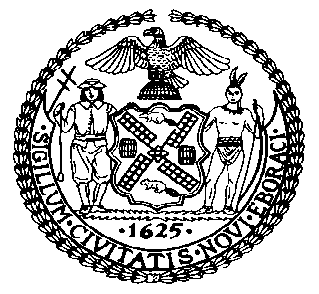 The Council of the City of New YorkFinance DivisionLatonia McKinney, DirectorFiscal Impact StatementProposed Intro. No: 353-BCommittee: Housing and BuildingsTitle: A Local Law to amend the administrative code of the city of New York, in relation to the provision of e-mail notifications for construction project status updates.Sponsors: Council Members Rosenthal, Brannan, Salamanca and YegerEffective FY19FY Succeeding Effective FY20Full Fiscal Impact FY20Revenues$0$0$0Expenditures$0$0$0Net$0$0$0